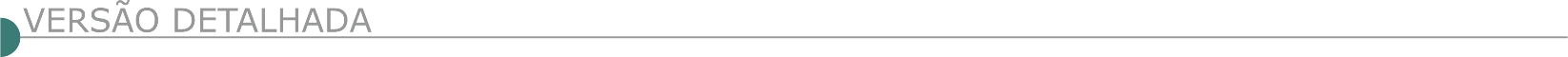 p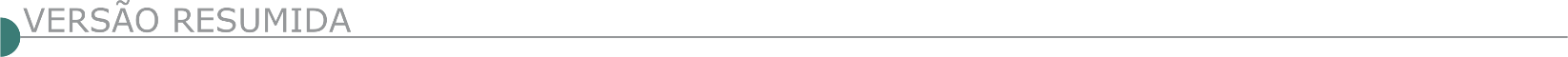   PREFEITURA MUNICIPAL DE ANTÔNIO CARLOS/MG CONCORRÊNCIA Nº 001/2020 Através do Fundo Municipal de Saúde de Antônio Carlos/MG - Aviso de Licitação - Processo nº 023/2020 - Concorrência nº 001/2020 - Objeto: Contratação de empresa de engenharia para execução de Continuidade das Obras de Unidade UBS no Distrito de Dr. Sá Fortes, conforme edital e anexos. Forma de julgamento: menor preço global. Abertura: dia 28/12/2020 às 08h30min. O edital estará disponível no site: www.municipioantoniocarlos.mg.gov.br e também pelo endereço eletrônico: licitacao@municipioantoniocarlos.mg.gov.br - Os anexos estarão disponíveis apenas pelo e-mail.  PREFEITURA MUNICIPAL DE ARCOS/MG - DEPARTAMENTO DE LICITAÇÕES PREFEITURA MUNICIPAL DE ARCOS PL 589/2020 AVISO LICITAÇÃO PROCESSO LICITATÓRIO Nº589/2020 TOMADA DE PREÇOS Nº023/2020 OBJETO: Contratação de empresa para recuperação de infraestrutura urbana ( calçamento) em vias do Bairro Juá ABERTURA DA SESSÃO: Dia 09 de dezembro de 2020 as 13:30 horas LOCAL: Departamento de Licitações e Contratos, situado à Rua Getúlio Vargas, nº 228 – centro – Arcos/MG CONSULTAS AO EDITAL: Na internet, no site www.arcos.mg.gov.br ou no Departamento de Licitações e Contratos supracitado ESCLARECIMENTOS: e-mail: arcoslicita@arcos.mg.gov.br, telefone: (37) 3359-7905 Departamento de Licitações e Contratos supracitado.  PREFEITURA MUNICIPAL DE BOCAIÚVA/MG EXTRATO DO EDITAL 085/2020. PROCESSO 145/2020 - TP 005/2020Objeto: Contratação de Empresas especializadas para a execução de obra de pavimentação asfáltica em ruas dos bairros Jardim Aeroporto, Zumbi, Nossa Senhora Aparecida, Monterrey, Alessandra Vicentim, Morada Nova e Bonfim, no valor total estimado de R$ 1.286.894,43. Critério de julgamento será o de menor preço por lote. Entrega dos Envelopes: Até as 08:30h do dia 10/12/2020. Abertura dos envelopes: 08:40h do dia 10/12/2020 – Edital disponível no site: www.prefeituradebocaiuva.com.br.   PREFEITURA MUNICIPAL DE CARATINGA/MG EXTRATO DE EDITAL CONCORRÊNCIA PÚBLICA 005/2019Objeto: Contratação de empresa especializada para prestação dos serviços de coleta de resíduos sólidos, do tipo domiciliar, comercial, varrição de vias e logradouros públicos e sistema de coleta conteneirizada. ABERTURA 24/12/2020 as 09h00min. O edital encontra-se à disposição na sede da Prefeitura e no site: www.caratinga.mg.gov.br. Mais informações no (33) 3329-8023 / 8019.   PREFEITURA MUNICIPAL DE ESPERA FELIZ/MG AVISO DE LICITAÇÃO – PREGÃO Nº 085/2020 – PROCESSO 0305/2020 Registro de preço para futuros serviços com fornecimento de material para pavimentação asfáltica em CBUQ quente de tapa buraco e serviço de recapeamento de ruas e avenidas, Data04/12/2020 às 13:00 horas. O edital completo encontra – se disponível no site: www.esperafeliz.mg.gov.br.   PREFEITURA MUNICIPAL DE GLAUCILÂNDIA-MG PROCESSO LICITATÓRIO 039/2020 - TOMADA DE PREÇOS 03/2020 PROCESSO LICITATÓRIO 039/2020TIPO MENOR PREÇO GLOBAL, objeto Contratação de empresa especializada para a execução de obra de pavimentação ásfaltica,10/12/2020, às 08:30 horas na Sala de Licitação da Prefeitura Municipal. O Edital será obtido na sede da PMG e/ou por e-mail: licitacaoglaucilandia@yahoo.com.br. Site: www.glaucilandia.mg.gov.br.   PREFEITURA MUNICIPAL DE IPATINGA - AVISO DE REPUBLICAÇÃO DE LICITAÇÃO - CONCORRÊNCIA PÚBLICA N.º 022/2020 - SEMOP Tipo Menor Preço Global - Abertura: 28/12/2020 às 09h - Protocolo até às 08h do mesmo dia. OBJETO: Contratação de empresa especializada para a execução, em regime de empreitada por preços unitários, do Programa de Contenções - Muros de Arrimo, Finisa, Etapa 04, no Município de Ipatinga, em conformidade com os projetos básicos, especificações técnicas e demais normas integrantes do Edital e seus Anexos. Edital disponível no site da PMI: www.ipatinga.mg.gov.br/licitacoes. Demais informações: Seção de Compras e Licitações (31) 3829-8240, 12h às 18 h, Av. Maria Jorge Selim de Sales, 100, Centro, CEP: 35.160-011, Ipatinga/MG.   PREFEITURA MUNICIPAL DE ITAÚNA-MG TOMADA DE PREÇOS 032/2020A Prefeitura de Itaúna torna público o processo licitatório nº 455/2020, na modalidade Tomada de Preços nº 032/2020. Abertura para o dia 14/12/2020 às 08h30. Objeto: Contratação de empresa especializada para execução de serviços de pavimentação asfáltica das Ruas Zezé do Juca, Avenida Francisco Domingos Diniz de Andrade, Ernesto Venúcio, Francisco de Oliveira e Augusto Diogo, localizadas em Itaúna/MG. A íntegra do Edital e seus anexos estarão disponíveis no site www.itauna.mg.gov.br - www.itauna.mg.gov.br no dia 24/11/2020. TOMADA DE PREÇOS 030/2020 A Prefeitura de Itaúna torna público o processo licitatório nº 453/2020, na modalidade Tomada de Preços nº 030/2020. Abertura para o dia 10/12/2020 às 08h30. Objeto: Contratação de empresa especializada para execução de serviços de pavimentação asfáltica das Ruas Angelina Guimarães e Pedro Eugênio, localizadas no bairro Garcias, em Itaúna/MG. A íntegra do Edital e seus anexos estarão disponíveis no site www.itauna.mg.gov.brwww.itauna.mg.gov.br. TOMADA DE PREÇOS 031/2020 A Prefeitura de Itaúna torna público o processo licitatório nº 454/2020, na modalidade Tomada de Preços nº 031/2020. Abertura para o dia 11/12/2020 às 08h30. Objeto: Contratação de empresa especializada para execução de serviços de pavimentação asfáltica das Ruas Aristides Moreira, José Herculano e Nonô Ventura, localizadas no bairro de Lourdes, em Itaúna/MG. A íntegra do Edital e seus anexos estarão disponíveis no site www.itauna.mg.gov.br - www.itauna.mg.gov.br no dia 24/11/2020.   PREFEITURA MUNICIPAL DE JANUÁRIA-MG AVISO DE LICITAÇÃO DO PROCEDIMENTO LICITATÓRIO Nº 145/2020 – PROCESSO LICITATÓRIO Nº 052/2020 – TOMADA DE PREÇOS Nº 010/2020. Objeto: Contratação de pessoa jurídica para execução de obras de engenharia, reforma e ampliação da Escola Municipal de Cabano, em atendimento a Secretaria Municipal de Educação. Abertura dos envelopes dia 11.12.2020, às 09:00 horas. Interessados deverão manter contato pelo mail:licitacaojanuaria@yahoo.com.br, Tel. (38) 984237608, ou diretamente no Setor de Licitação. link para acesso ao edital: https://januaria-mg.portaltp.com.br/consultas/documentos.aspx?id=34.   PREFEITURA MUNICIPAL DE TRÊS CORAÇÕES SECRETARIA MUNICIPAL DE GOVERNO PREFEITURA MUNICIPAL DE TRÊS CORAÇÕES AVISO DE REPUBLICAÇÃO TOMADA DE PREÇOS: N.º 0005.2020 Prefeitura Municipal de Três Corações Aviso de Republicação Tomada de Preços: n.º 0005.2020 OBJETO: Pavimentação de Via de Ligação entre os Bairros Vila Rezende e Santo Afonso em Três Corações – MG O município de Três Corações Prefeitura Municipal de Três Corações, com sede na Av. Brasil, n.º 225, Bairro Jardim América, CEP 37.410-900, torna pública a licitação na modalidade Tomada de Preços. Data de abertura dos envelopes: Dia 14 de dezembro de 2020 às 09h30min. Endereço: Av. Brasil, n.º 225 – Jardim América/ Departamento de Licitação Sob a responsabilidade da Secretaria Municipal de Obras e Serviços Públicos, conforme Lei Federal n.º 8.666 de 21.06.1993 e alterações e pelas demais condições fixadas neste edital. O Edital completo, seus anexos, impugnações, recursos, decisões e demais atos deverão ser acompanhados pelos interessados para ciência através do site www.trescoracoes.mg.gov.br ou no Departamento de Licitação 09:00 às 11:00 e das 13:00 às 17:00 horas.TOMADA DE PREÇOS: N.º 0006.2020 Objeto: Contratação de Empresa Especializada em Pavimentação a realizar-se nas ruas Bezerra De Menezes e José Garcia Da Fonseca Bairro Santa Tereza Três Corações MG O município de Três Corações/Prefeitura Municipal de Três Corações, com sede na Av. Brasil, n.º 225, Bairro Jardim América, CEP 37.410- 900, torna pública a licitação na modalidade Tomada de Preços. Data de abertura dos envelopes: Dia 15 de dezembro de 2020 às 09h30min. Endereço: Av. Brasil, n.º 225 Jardim América Departamento de Licitação Sob a responsabilidade da Secretaria Municipal De Obras E Serviços Públicos, conforme Lei Federal n.º 8.666 de 21.06.1993 e alterações e pelas demais condições fixadas neste edital. O Edital completo, seus anexos, impugnações, recursos, decisões e demais atos deverão ser acompanhados pelos interessados para ciência através do site www.trescoracoes.mg.gov.br ou no Departamento de Licitação 09:00 às 11:00 e das 13:00 às 17:00 horas.  GOVERNO DO DISTRITO FEDERAL SECRETARIA DE ESTADO DE DESENVOLVIMENTO URBANO E H A B I T AÇ ÃO COMPANHIA DE DESENVOLVIMENTO HABITACIONAL DO DISTRITO FEDERAL AVISO DE LICITAÇÃO CONCORRÊNCIA Nº 11/2020 A Companhia de Desenvolvimento Habitacional do Distrito Federal CODHAB, no uso de suas atribuições legais, torna público o aviso da CONCORRÊNCIA nº 11/2020. O objeto do Edital consiste na seleção de construtora-incorporadora para a execução de passeios, rebaixamento de meios fios, plantio de grama e rampas de acessibilidade nas quadras 117 e 118 do Recanto das Emas - DF, para atender a demanda da Companhia de Desenvolvimento Habitacional do Distrito Federal, conforme especificações constantes no Anexo I do Edital. Dia 11/01/2021. Horário: 10h00min - Horário de Brasília. As propostas serão recebidas exclusivamente por meio eletrônico no endereço sítio www.codhab.df.gov.br. Os interessados terão acesso ao Edital e seus Anexos no sítio www.codhab.df.gov.br.   GOVERNO DO ESTADO DO ESPÍRITO SANTO SECRETARIA DE ESTADO DE SANEAMENTO, HABITAÇÃO E DESENVOLVIMENTO URBANO AVISO DE LICITAÇÃO CONCORRÊNCIA Nº 9/2020 Repetição A SEDURB, através da Comissão Permanente de Licitação, torna público que realizará Licitação, torna pública a republicação do Edital de CONCORRÊNCIA Nº 009/2020, tipo menor preço, em regime de empreitada por preço unitário, objetivando a contratação de empresa para EXECUÇÃO DAS OBRAS DE CONSTRUÇÃO DE GALERIAS DE MACRODRENAGEM NA BACIA DE JARDIM DE ALAH, MUNICÍPIO DE CARIACICA/ES, CONSTITUÍDO DE GALERIA JARDIM DE ALAH RAMO II E JARDIM DE ALAH RAMO III, COM FORNECIMENTO DE MÃO-DE-OBRA E MATERIAIS, conforme processo administrativo nº 2020- RM41H. O valor estimado para a contratação é de R$ 11.105.361,22 (onze milhões cento e cinco mil trezentos e sessenta e um reais e vinte e dois centavos). Recebimento dos envelopes: até às 13h30min do dia 05 de janeiro de 2021. Início da Sessão Pública: às 14horas do dia 05 de janeiro de 2021. A sessão acontecerá na sede da SEDURB, na Rua Alberto de Oliveira Santos, nº 42, 20º e 21º andar, Ed. Ames, Centro - Vitória/ES, onde o edital poderá ser retirado, de posse de mídia digital ou através do endereço eletrônico www.compras.es.gov.br e do e-mail www.sedurb.es.gov.br.   ESTADO DE SÃO PAULO - PREFEITURA MUNICIPAL DE AMÉRICO BRASILIENSE AVISO DE LICITAÇÃO CONCORRÊNCIA Nº 2/2020 PROCESSO N. 0260/2020 Acha-se aberta na Prefeitura do Município de Américo Brasiliense a CONCORRÊNCIA N.º 0002/2020, para fins de CONTRATAÇÃO DE EMPRESA ESPECIALIZ A DA PARA EXECUÇÃO DA TRAVESSIA DO EMISSÁRIO DE ESGOTO SOB O CÓRREGO DA PONTE ALTA (ESTAÇÃO DE TRATAMENTO DE ESGOSTO), CONFORME ESPECIFICAÇÕES DO EDITAL E SEUS ANEXOS. O encerramento do prazo para entrega de envelopes dar-se-á no início da sessão no dia 06/01/2021 às 9h30. O Edital na íntegra encontra-se à disposição dos interessados no site www.americobrasiliense.sp.gov.br e no Paço Municipal de segunda à sexta-feira, dás 9h às 11h e das 13h às 16h, sito à Av. Eugênio Voltarel, 25- Centro.PREFEITURA MUNICIPAL DE SÃO JOAQUIM DA BARRA AVISOS DE LICITAÇÃO CONCORRÊNCIA PÚBLICA Nº 7/2020 PROC. ADM. N.º 1918/2020 Concorrência Pública N.º007/2020: Tipo da Licitação: empreitada menor preço global. Objeto: contratação de uma empresa especializada para execução de obras de implantação de redes de abastecimento de água potável e ramais domiciliares de água por método não destrutivo no município de São Joaquim da Barra - SP, com fornecimento de materiais, direção técnica, equipamentos e mão de obra, bem como de toda infraestrutura necessária para realização do objeto licitado, conforme o memorial descritivo, o projeto básico, a planilha orçamentária, o cronograma físico-financeiro e as demais condições especificadas no edital e seus anexos, visando atender ao convênio n.º 0715/2018, registrado no sistema de gestão de convênios e contratos de repasse - SICONV sob o n.º 865435/2018 e conforme aprovação n.º 25100.005684/2018-76 com a FUNASA (Fundação Nacional da Saúde) em seu termo aditivo. Entrega dos Envelopes: Até o dia 29/12/2020- Horário: até às 14h00m. Abertura dos Envelopes: Dia 29/12/2020 - Horário: às 14h15m. Valor estimado: R$ 3.718.081,93. Cópias do Edital completo poderão ser retiradas, junto ao Setor de Licitação e Despesas da Prefeitura nos dias úteis no horário das 12:00h às 16h30min ou pelo site oficial da Prefeitura - www.saojoaquimdabarra.sp.gov.br. Maiores informações poderão ser obtidas pelo telefone (16) 3810-9010.ÓRGÃO LICITANTE: COPASA-MG EDITAL: Nº CPLI. 1120200127Endereço: Rua Carangola, 606, térreo, bairro Santo Antônio, Belo Horizonte/MG.Informações: Telefone: (31) 3250-1618/1619. Fax: (31) 3250-1670/1317. E-mail: cpli@copasa.com.br. Endereço: Rua Carangola, 606, térreo, bairro Santo Antônio, Belo Horizonte/MG.Informações: Telefone: (31) 3250-1618/1619. Fax: (31) 3250-1670/1317. E-mail: cpli@copasa.com.br. OBJETO: selecionar, dentre as propostas apresentadas, a proposta considerada mais vantajosa, de acordo com os critérios estabelecidos neste Edital, visando a execução, com fornecimento parcial de materiais, das obras e serviços de Crescimento Vegetativo e Manutenção nas Redes Coletoras, Interceptores, Linhas de Recalque e Ligações Prediais de Esgoto, Melhorias Operacional e Manutenção de Unidades do Sistema de Esgotamento Sanitário, bem como a prestação de Serviços Topográficos, na área de abrangência da Gerencia Regional de Pouso alegre - GRPO, da COPASA MG.DATAS: Entrega: 18/12/2020, até às 14:30.Abertura: 18/12/2020, às 14:30.Prazo de execução: conforme edital.Visita: conforme edital.VALORESVALORESVALORESVALORESValor Estimado da ObraCapital Social Igual ou SuperiorGarantia de PropostaValor do EditalR$ 4.454.195,39R$ -R$-R$ -CAPACIDADE TÉCNICA: a) Rede de esgoto com diâmetro igual ou superior a 150 (cento e cinquenta) mm;b) Ligação predial de esgoto;c) Manutenção de rede de esgoto;d) Manutenção de ligação predial de esgoto;CAPACIDADE TÉCNICA: a) Rede de esgoto com diâmetro igual ou superior a 150 (cento e cinquenta) mm;b) Ligação predial de esgoto;c) Manutenção de rede de esgoto;d) Manutenção de ligação predial de esgoto;CAPACIDADE TÉCNICA: a) Rede de esgoto com diâmetro igual ou superior a 150 (cento e cinquenta) mm;b) Ligação predial de esgoto;c) Manutenção de rede de esgoto;d) Manutenção de ligação predial de esgoto;CAPACIDADE TÉCNICA: a) Rede de esgoto com diâmetro igual ou superior a 150 (cento e cinquenta) mm;b) Ligação predial de esgoto;c) Manutenção de rede de esgoto;d) Manutenção de ligação predial de esgoto;CAPACIDADE OPERACIONAL: a) Rede de esgoto com diâmetro igual ou superior a 150 (cento e cinquenta) mm e com extensão igual ou superior a 2.000 (dois mil) m;b) Rede de esgoto com tubulação de PVC e/ou manilha cerâmica e/ou concreto e/ou ferro fundido, com diâmetro igual ou superior a 200 (duzentos) mm e com extensão igual ou superior a 600 (seiscentos) m;c) Ligação predial de esgoto com quantidade igual ou superior a 300 (trezentas) unidades, sendo que cada unidade de ligação predial de esgoto corresponde 4,5 (quatro e meio) m de montagem de ligação predial de esgoto;d) Manutenção de rede de esgoto em pista e/ou passeio, com qualquer profundidade, com quantidade igual ou superior a 1.100 (um mil e cem) m, sendo que cada unidade de manutenção de rede de esgoto corresponde a 2 (dois) m de manutenção de rede de esgoto;e) Manutenção de ligação predial de esgoto em pista e/ou passeio, com quantidade igual ou superior a 400 (quatrocentos) m, sendo que cada unidade de manutenção de ligação de esgoto corresponde a 2 (dois) m de manutenção de ligação de esgoto;f) Pavimento asfáltico (CBUQ e/ou PMF), com quantidade igual ou superior a 1.600 (um mil e seiscentos) m².CAPACIDADE OPERACIONAL: a) Rede de esgoto com diâmetro igual ou superior a 150 (cento e cinquenta) mm e com extensão igual ou superior a 2.000 (dois mil) m;b) Rede de esgoto com tubulação de PVC e/ou manilha cerâmica e/ou concreto e/ou ferro fundido, com diâmetro igual ou superior a 200 (duzentos) mm e com extensão igual ou superior a 600 (seiscentos) m;c) Ligação predial de esgoto com quantidade igual ou superior a 300 (trezentas) unidades, sendo que cada unidade de ligação predial de esgoto corresponde 4,5 (quatro e meio) m de montagem de ligação predial de esgoto;d) Manutenção de rede de esgoto em pista e/ou passeio, com qualquer profundidade, com quantidade igual ou superior a 1.100 (um mil e cem) m, sendo que cada unidade de manutenção de rede de esgoto corresponde a 2 (dois) m de manutenção de rede de esgoto;e) Manutenção de ligação predial de esgoto em pista e/ou passeio, com quantidade igual ou superior a 400 (quatrocentos) m, sendo que cada unidade de manutenção de ligação de esgoto corresponde a 2 (dois) m de manutenção de ligação de esgoto;f) Pavimento asfáltico (CBUQ e/ou PMF), com quantidade igual ou superior a 1.600 (um mil e seiscentos) m².CAPACIDADE OPERACIONAL: a) Rede de esgoto com diâmetro igual ou superior a 150 (cento e cinquenta) mm e com extensão igual ou superior a 2.000 (dois mil) m;b) Rede de esgoto com tubulação de PVC e/ou manilha cerâmica e/ou concreto e/ou ferro fundido, com diâmetro igual ou superior a 200 (duzentos) mm e com extensão igual ou superior a 600 (seiscentos) m;c) Ligação predial de esgoto com quantidade igual ou superior a 300 (trezentas) unidades, sendo que cada unidade de ligação predial de esgoto corresponde 4,5 (quatro e meio) m de montagem de ligação predial de esgoto;d) Manutenção de rede de esgoto em pista e/ou passeio, com qualquer profundidade, com quantidade igual ou superior a 1.100 (um mil e cem) m, sendo que cada unidade de manutenção de rede de esgoto corresponde a 2 (dois) m de manutenção de rede de esgoto;e) Manutenção de ligação predial de esgoto em pista e/ou passeio, com quantidade igual ou superior a 400 (quatrocentos) m, sendo que cada unidade de manutenção de ligação de esgoto corresponde a 2 (dois) m de manutenção de ligação de esgoto;f) Pavimento asfáltico (CBUQ e/ou PMF), com quantidade igual ou superior a 1.600 (um mil e seiscentos) m².CAPACIDADE OPERACIONAL: a) Rede de esgoto com diâmetro igual ou superior a 150 (cento e cinquenta) mm e com extensão igual ou superior a 2.000 (dois mil) m;b) Rede de esgoto com tubulação de PVC e/ou manilha cerâmica e/ou concreto e/ou ferro fundido, com diâmetro igual ou superior a 200 (duzentos) mm e com extensão igual ou superior a 600 (seiscentos) m;c) Ligação predial de esgoto com quantidade igual ou superior a 300 (trezentas) unidades, sendo que cada unidade de ligação predial de esgoto corresponde 4,5 (quatro e meio) m de montagem de ligação predial de esgoto;d) Manutenção de rede de esgoto em pista e/ou passeio, com qualquer profundidade, com quantidade igual ou superior a 1.100 (um mil e cem) m, sendo que cada unidade de manutenção de rede de esgoto corresponde a 2 (dois) m de manutenção de rede de esgoto;e) Manutenção de ligação predial de esgoto em pista e/ou passeio, com quantidade igual ou superior a 400 (quatrocentos) m, sendo que cada unidade de manutenção de ligação de esgoto corresponde a 2 (dois) m de manutenção de ligação de esgoto;f) Pavimento asfáltico (CBUQ e/ou PMF), com quantidade igual ou superior a 1.600 (um mil e seiscentos) m².ÍNDICES ECONÔMICOS: ILG – ILC – ISG igual ou maior (≥) a 1,0ÍNDICES ECONÔMICOS: ILG – ILC – ISG igual ou maior (≥) a 1,0ÍNDICES ECONÔMICOS: ILG – ILC – ISG igual ou maior (≥) a 1,0ÍNDICES ECONÔMICOS: ILG – ILC – ISG igual ou maior (≥) a 1,0OBSERVAÇÕES: - Consórcio: Sim. Visita: Srs. Mario Montingelli Neto ou Jaques de Oliveira Cordeiro ou outro empregado da COPASA MG, do dia 25 de novembro de 2020 ao dia 17 de dezembro de 2020. O agendamento da visita poderá ser feito pelo e-mail: mario.montingelli@copasa.com.br ou Jacques.cordeiro@copasa.com.br ou pelo telefone 35 99737 8778 ou 35 99864 5733 ou 35 3449 7032. A visita será realizada na Avenida Gonçalves Negrão, nº 450 – Bairro São João, Pouso Alegre / MG. Clique aqui para obter informações do edital.OBSERVAÇÕES: - Consórcio: Sim. Visita: Srs. Mario Montingelli Neto ou Jaques de Oliveira Cordeiro ou outro empregado da COPASA MG, do dia 25 de novembro de 2020 ao dia 17 de dezembro de 2020. O agendamento da visita poderá ser feito pelo e-mail: mario.montingelli@copasa.com.br ou Jacques.cordeiro@copasa.com.br ou pelo telefone 35 99737 8778 ou 35 99864 5733 ou 35 3449 7032. A visita será realizada na Avenida Gonçalves Negrão, nº 450 – Bairro São João, Pouso Alegre / MG. Clique aqui para obter informações do edital.OBSERVAÇÕES: - Consórcio: Sim. Visita: Srs. Mario Montingelli Neto ou Jaques de Oliveira Cordeiro ou outro empregado da COPASA MG, do dia 25 de novembro de 2020 ao dia 17 de dezembro de 2020. O agendamento da visita poderá ser feito pelo e-mail: mario.montingelli@copasa.com.br ou Jacques.cordeiro@copasa.com.br ou pelo telefone 35 99737 8778 ou 35 99864 5733 ou 35 3449 7032. A visita será realizada na Avenida Gonçalves Negrão, nº 450 – Bairro São João, Pouso Alegre / MG. Clique aqui para obter informações do edital.OBSERVAÇÕES: - Consórcio: Sim. Visita: Srs. Mario Montingelli Neto ou Jaques de Oliveira Cordeiro ou outro empregado da COPASA MG, do dia 25 de novembro de 2020 ao dia 17 de dezembro de 2020. O agendamento da visita poderá ser feito pelo e-mail: mario.montingelli@copasa.com.br ou Jacques.cordeiro@copasa.com.br ou pelo telefone 35 99737 8778 ou 35 99864 5733 ou 35 3449 7032. A visita será realizada na Avenida Gonçalves Negrão, nº 450 – Bairro São João, Pouso Alegre / MG. Clique aqui para obter informações do edital.ÓRGÃO LICITANTE: COPASA-MG EDITAL: Nº CPLI. 1120200132Endereço: Rua Carangola, 606, térreo, bairro Santo Antônio, Belo Horizonte/MG.Informações: Telefone: (31) 3250-1618/1619. Fax: (31) 3250-1670/1317. E-mail: cpli@copasa.com.br. Endereço: Rua Carangola, 606, térreo, bairro Santo Antônio, Belo Horizonte/MG.Informações: Telefone: (31) 3250-1618/1619. Fax: (31) 3250-1670/1317. E-mail: cpli@copasa.com.br. OBJETO: SELECIONAR, DENTRE AS PROPOSTAS APRESENTADAS, A PROPOSTA CONSIDERADA MAIS VANTAJOSA, DE ACORDO COM OS CRITÉRIOS ESTABELECIDOS NESTE EDITAL, VISANDO A EXECUÇÃO, COM FORNECIMENTO PARCIAL DE MATERIAIS, DAS OBRAS E SERVIÇOS DE CRESCIMENTO VEGETATIVO, MANUTENÇÃO E MELHORIAS OPERACIONAIS DE ESGOTO, EM LIGAÇÕES PREDIAIS E REDES COM DIÂMETRO MENORES QUE 400 MM, NA ÁREA DE ABRANGÊNCIA DA GERENCIA REGIONAL METROPOLITANA SUL - GRMS DA COPASA MG, INCLUINDO VILAS E FAVELAS.DATAS: Entrega: 21/12/2020, até às 08:30.Abertura: 21/12/2020, às 08:30.Prazo de execução: conforme edital.Visita: conforme edital.VALORESVALORESVALORESVALORESValor Estimado da ObraCapital Social Igual ou SuperiorGarantia de PropostaValor do EditalR$ 21.360.430,66R$ -R$-R$ -CAPACIDADE TÉCNICA: a) Rede de esgoto com diâmetro igual ou superior a 150 (cento e cinquenta) mm;b) Ligação predial de esgoto;c) Manutenção de rede de esgoto;CAPACIDADE TÉCNICA: a) Rede de esgoto com diâmetro igual ou superior a 150 (cento e cinquenta) mm;b) Ligação predial de esgoto;c) Manutenção de rede de esgoto;CAPACIDADE TÉCNICA: a) Rede de esgoto com diâmetro igual ou superior a 150 (cento e cinquenta) mm;b) Ligação predial de esgoto;c) Manutenção de rede de esgoto;CAPACIDADE TÉCNICA: a) Rede de esgoto com diâmetro igual ou superior a 150 (cento e cinquenta) mm;b) Ligação predial de esgoto;c) Manutenção de rede de esgoto;CAPACIDADE OPERACIONAL: a) Rede de esgoto com diâmetro igual ou superior a 150 (Cento e cinquenta) mm e com extensão igual ou superior a 7.400 (sete mil e quatrocentos) m;b) Rede de esgoto com tubulação de PVC e/ou manilha cerâmica e/ou concreto e/ou ferro fundido, com diâmetro igual ou superior a 200 (duzentos) mm e com extensão igual ou superior a 500 (quinhentos) m;c) Ligação predial de esgoto com quantidade igual ou superior a 1.300 (um mil e trezentas) unidades, sendo que cada unidade de ligação predial de esgoto corresponde 4,5 (quatro e meio) m de montagem de ligação predial de esgoto;d) Manutenção de rede de esgoto em pista e/ou passeio, com qualquer profundidade, com quantidade igual ou superior a 2.800 (dois mil e oitocentos) m, sendo que cada unidade de manutenção de rede de esgoto corresponde a 4 (quatro) m de manutenção de rede de esgoto;e) Pavimento asfáltico (CBUQ e/ou PMF), com quantidade igual ou superior a 14.300 (quatorze mil e trezentas) m².CAPACIDADE OPERACIONAL: a) Rede de esgoto com diâmetro igual ou superior a 150 (Cento e cinquenta) mm e com extensão igual ou superior a 7.400 (sete mil e quatrocentos) m;b) Rede de esgoto com tubulação de PVC e/ou manilha cerâmica e/ou concreto e/ou ferro fundido, com diâmetro igual ou superior a 200 (duzentos) mm e com extensão igual ou superior a 500 (quinhentos) m;c) Ligação predial de esgoto com quantidade igual ou superior a 1.300 (um mil e trezentas) unidades, sendo que cada unidade de ligação predial de esgoto corresponde 4,5 (quatro e meio) m de montagem de ligação predial de esgoto;d) Manutenção de rede de esgoto em pista e/ou passeio, com qualquer profundidade, com quantidade igual ou superior a 2.800 (dois mil e oitocentos) m, sendo que cada unidade de manutenção de rede de esgoto corresponde a 4 (quatro) m de manutenção de rede de esgoto;e) Pavimento asfáltico (CBUQ e/ou PMF), com quantidade igual ou superior a 14.300 (quatorze mil e trezentas) m².CAPACIDADE OPERACIONAL: a) Rede de esgoto com diâmetro igual ou superior a 150 (Cento e cinquenta) mm e com extensão igual ou superior a 7.400 (sete mil e quatrocentos) m;b) Rede de esgoto com tubulação de PVC e/ou manilha cerâmica e/ou concreto e/ou ferro fundido, com diâmetro igual ou superior a 200 (duzentos) mm e com extensão igual ou superior a 500 (quinhentos) m;c) Ligação predial de esgoto com quantidade igual ou superior a 1.300 (um mil e trezentas) unidades, sendo que cada unidade de ligação predial de esgoto corresponde 4,5 (quatro e meio) m de montagem de ligação predial de esgoto;d) Manutenção de rede de esgoto em pista e/ou passeio, com qualquer profundidade, com quantidade igual ou superior a 2.800 (dois mil e oitocentos) m, sendo que cada unidade de manutenção de rede de esgoto corresponde a 4 (quatro) m de manutenção de rede de esgoto;e) Pavimento asfáltico (CBUQ e/ou PMF), com quantidade igual ou superior a 14.300 (quatorze mil e trezentas) m².CAPACIDADE OPERACIONAL: a) Rede de esgoto com diâmetro igual ou superior a 150 (Cento e cinquenta) mm e com extensão igual ou superior a 7.400 (sete mil e quatrocentos) m;b) Rede de esgoto com tubulação de PVC e/ou manilha cerâmica e/ou concreto e/ou ferro fundido, com diâmetro igual ou superior a 200 (duzentos) mm e com extensão igual ou superior a 500 (quinhentos) m;c) Ligação predial de esgoto com quantidade igual ou superior a 1.300 (um mil e trezentas) unidades, sendo que cada unidade de ligação predial de esgoto corresponde 4,5 (quatro e meio) m de montagem de ligação predial de esgoto;d) Manutenção de rede de esgoto em pista e/ou passeio, com qualquer profundidade, com quantidade igual ou superior a 2.800 (dois mil e oitocentos) m, sendo que cada unidade de manutenção de rede de esgoto corresponde a 4 (quatro) m de manutenção de rede de esgoto;e) Pavimento asfáltico (CBUQ e/ou PMF), com quantidade igual ou superior a 14.300 (quatorze mil e trezentas) m².ÍNDICES ECONÔMICOS: ILG – ILC – ISG igual ou maior (≥) a 1,0ÍNDICES ECONÔMICOS: ILG – ILC – ISG igual ou maior (≥) a 1,0ÍNDICES ECONÔMICOS: ILG – ILC – ISG igual ou maior (≥) a 1,0ÍNDICES ECONÔMICOS: ILG – ILC – ISG igual ou maior (≥) a 1,0OBSERVAÇÕES: - Consórcio: Sim. Visita: Sr. Mauro André Vieira ou outro empregado da COPASA MG, do dia 26 de novembro de 2020 ao dia 18 de dezembro de 2020. O agendamento da visita poderá ser feito pelo e-mail: mauro.vieira@copasa.com.br ou pelo telefone (31)3539-4344. A visita será realizada na Rua: Antônio Lemos Filho, nr.: 90, Bairro Angola, Cidade Betim / MG. Clique aqui para obter informações do edital.OBSERVAÇÕES: - Consórcio: Sim. Visita: Sr. Mauro André Vieira ou outro empregado da COPASA MG, do dia 26 de novembro de 2020 ao dia 18 de dezembro de 2020. O agendamento da visita poderá ser feito pelo e-mail: mauro.vieira@copasa.com.br ou pelo telefone (31)3539-4344. A visita será realizada na Rua: Antônio Lemos Filho, nr.: 90, Bairro Angola, Cidade Betim / MG. Clique aqui para obter informações do edital.OBSERVAÇÕES: - Consórcio: Sim. Visita: Sr. Mauro André Vieira ou outro empregado da COPASA MG, do dia 26 de novembro de 2020 ao dia 18 de dezembro de 2020. O agendamento da visita poderá ser feito pelo e-mail: mauro.vieira@copasa.com.br ou pelo telefone (31)3539-4344. A visita será realizada na Rua: Antônio Lemos Filho, nr.: 90, Bairro Angola, Cidade Betim / MG. Clique aqui para obter informações do edital.OBSERVAÇÕES: - Consórcio: Sim. Visita: Sr. Mauro André Vieira ou outro empregado da COPASA MG, do dia 26 de novembro de 2020 ao dia 18 de dezembro de 2020. O agendamento da visita poderá ser feito pelo e-mail: mauro.vieira@copasa.com.br ou pelo telefone (31)3539-4344. A visita será realizada na Rua: Antônio Lemos Filho, nr.: 90, Bairro Angola, Cidade Betim / MG. Clique aqui para obter informações do edital.